              Welcome!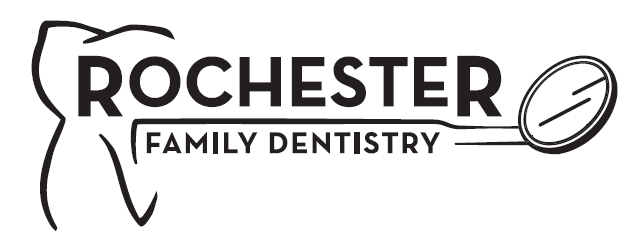 Patient InformationDental HistoryWhat prompted you to seek dental care at this time? ______________________________________________________How long has it been since your last dental visit? _________________________________________________________When was your last complete x-ray exam? ______________________________________________________________When did you last have your teeth cleaned? _____________________________________________________________How do you feel about the appearance of your teeth? ______________________________________________________Are you planning to keep your remaining teeth your whole lifetime? ___________________________________________Has fear of discomfort kept you from regular dental care? ___________________________________________________Have you ever had any of the following dental procedures done? If so, please explain.Gum Treatments or Periodontal Surgery? Yes/No _________________________________________________________Orthodontic Treatment? Yes/No _______________________________________________________________________Oral Surgery? Yes/No _______________________________________________________________________________Endodontic Treatment? Yes/No _______________________________________________________________________Have you ever whitened your teeth? Yes/No ______________	Are you interested in whitening? Yes/No ____________Do you have or have you had any of the following:How often do you brush? __________________________ How often do you floss? ______________________________What other products/rinses do you use? ________________________________________________________________If you could change anything about your teeth or smile, what would it be? ______________________________________Is there anything we can do to make your dental appointment more comfortable? ________________________________Do you have any other dental concerns you’d like to discuss? ________________________________________________________________________________________________________________________________________________I certify that the above information is complete and accurate.Patient/Guardian Signature _________________________________________________ Date ___________________Dentist’s Initials _________                                                                                                Please Complete Reverse Side.Medical HistoryPlease take the time to complete this form with your current medical information.  Your medical history can influence your susceptibility to certain dental conditions.  Please inform us of any medical changes in the future.Physician’s Name ___________________ Physician’s Address ______________________________Are you currently under the care of a physician?  Yes / No  Why? ____________________________Please check and/or circle any of the following conditions that you have or have had in the past:Have you had a serious disease not listed above? Yes / No _________________________________Have you ever taken Bisphosphonate medications (Fosamax, Boniva, Prolia, Zometa)? Yes / No	If yes, which medication?__________________ When?_________________ For how long?_________________Do you smoke, chew, use snuff, or any other forms of tobacco? Yes / No     Circle those that apply.	How long? ___________________ How much? ___________________ Are you interested in quitting? ________Do you consume alcohol or use recreational drugs? Yes / No     Circle those that apply.	How much? __________________Have you been told you require a premedication before dental appointments? Yes / No ___________Please list any medications you are currently taking (prescription, non-prescription, supplements etc.): ________________________________________________________________________________________________________________________________________________________________Are you allergic to or have you had any reaction to:Women only: 	Are you pregnant? Yes / No               			Are you nursing? Yes / NoI certify that the above information is complete and accurate.Patient/Guardian Signature ________________________________________ Date ____________Dentist’s Initials __________Patient Name ____________________________________Preferred Name_____________Date of Birth ___________Social Security # _________________________________Marital Status ____________________________________Patient Address __________________________________City, State, Zip ___________________________________Home Phone ____________________________________Work Phone _____________________________________Cell Phone ______________________________________Email  __________________________________________Patient’s Employer ________________________________Present Position _________________________________Spouse’s Employer _______________________________Present Position _________________________________Will the fees for our services be offset by dental insurance?Yes / NoSubscriber Name/DOB ____________________________Relationship to Patient _____________________________Dental Insurance Company __________________________________________________________________________Dental Insurance Company __________________________________________________________________________Identification#/SSN _______________________________Group # ________________________________________Who may we thank for referring you to our office? _________________________________________________________Who may we thank for referring you to our office? ____________________________________________________________ Bleeding/sore gums___ Unpleasant breath___ Dry mouth___ Sensitivity to hot/cold___ Sensitivity to biting pressure___ Sensitivity to sweets___ Frequent sores or blisters___ Burning tongue or lips___ Swelling/lumps in the mouth___ Clicking/popping jaws___ Pain or soreness of jaw joint___ Clenching/grinding your teeth___ Loose teeth___ Shifting of teeth/change in bite___ Difficulty opening/closing jaw___ Frequent cavities___ Build up a lot of plaque/calculus___ Areas where food gets caught___ Abnormal Bleeding___ Epilepsy or Seizures___ Nervous Problems___ Anemia/Blood Disorders___ Fainting or Dizzy Spells___ Organ Transplant, Type: __________ Angina (Chest Pain)___ Frequent Headaches, Neck or___ Osteoporosis/Osteopenia___ Any Heart Problems            Shoulder Aches___ Radiation/Chemotherapy___ Arthritis/Rheumatism___ Glaucoma or Light Sensitivity___ Rheumatic Fever___ Artificial Heart Valve/Pacemaker___ Heart Murmur___ Sinus Problems___ Asthma/Hay Fever___ Hepatitis, Type: _________________ Stroke___ Blood Pressure: High or Low___ Herpes/Cold Sores/Shingles___ Tested Positive for HIV___ Cancer, Type:___________________ Joint Replacement _______________ Thyroid: Hypothyroid/Hyperthyroid___ Diabetes: Type 1 or Type 2            When? _______________ Tuberculosis            -Controlled or Uncontrolled?            -By Medication or Diet?___ Kidney/Liver Problems___ Mental/Emotional Disorders___ Venereal Disease___ Local Anesthetics (Lidocaine, etc)___ Aspirin / Codeine___ Latex___ Hydrogen Peroxide___ Penicillin / Amoxicillin___ Ibuprofen___ Erythromycin___ Nickel / Other Metals___ Sulfa Drugs___ Other: ________________________